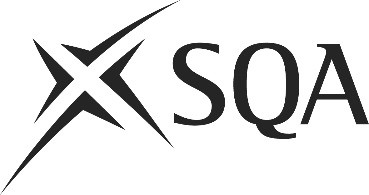 Unit PPL1FOH1 (HL3R 04)	Process Information for the Reception FunctionI confirm that the evidence detailed in this unit is my own work.I confirm that the candidate has achieved all the requirements of this unit.I confirm that the candidate’s sampled work meets the standards specified for this unit and may be presented for external verification.Unit PPL1FOH1 (HL3R 04)	Process Information for the Reception FunctionThis page is intentionally blankUnit PPL1FOH1 (HL3R 04)	Process Information for the Reception FunctionUnit PPL1FOH1 (HL3R 04)	Process Information for the Reception FunctionUnit PPL1FOH1 (HL3R 04)	Process Information for the Reception FunctionUnit PPL1FOH1 (HL3R 04)	Process Information for the Reception FunctionSupplementary evidenceCandidate’s nameCandidate’s signatureDateAssessor’s nameAssessor’s signatureDateCountersigning — Assessor’s name(if applicable)Countersigning — Assessor’s signature(if applicable)DateInternal verifier’s nameInternal verifier’s signatureDateCountersigning — Internal verifier’s name(if applicable)Countersigning — Internal verifier’s signature(if applicable)DateExternal Verifier’s initials and date (if sampled)Unit overviewThis unit is about taking and receiving business telephone calls. It is for people that deal with customers both over the telephone and face to face. It covers finding information for other people – for example customers and colleagues – and giving them this information quickly andclearly. The unit also covers checking numbers and making basic calculations involving whole numbers and money (to two decimal places).Sufficiency of evidenceThere must be sufficient evidence to ensure that the candidate can consistently achieve the required standard over a period of time in the workplace or approved realistic working environment.Performance criteriaPerformance criteriaScope/RangeWhat you must do:What you must do:What you must coverThere must be evidence for all Performance Criteria (PC). The assessor must assess Performance Criteria (PC) 1-5, 7-11, 14, 15 and 16 by directly observing the candidate’s work. PCs 6, 12, 13, and 17 may be assessed by alternative methods if observation is not possible.There must be evidence for all Performance Criteria (PC). The assessor must assess Performance Criteria (PC) 1-5, 7-11, 14, 15 and 16 by directly observing the candidate’s work. PCs 6, 12, 13, and 17 may be assessed by alternative methods if observation is not possible.All scope/range must be covered. There must be performance evidence, gathered through direct observation by the assessor of the candidate’s work for:Deal with incoming and outgoing telephone calls1	Answer the telephone promptly, using your organisation's style.2	Identify the caller and determine their requirements.3	Answer queries accurately according to your own level of responsibility.4	Make outgoing calls, for self or on behalf of others, using your organisation's style and procedures.5	Give relevant information promptly and accurately.6	Refer any queries that are beyond your level of responsibility to the appropriate member of staff.Give people the information they need7	Find out what information is needed.8	Identify the right source for the information.9	Access the information and organise it clearly and logically.10	Give the information to the person who has asked for it within agreed time limits.11	Give only relevant information ensuring that confidentiality is maintained at all times.12	Ask for help from an appropriate member of staff when you cannot find the information required.13	Explain politely to the person asking for the information if you have had problems finding it.Do basic number work14	Check numbers to make sure they are accurate and correct.15	Carry out and check basic calculations.16	Present the results of your checks and calculations neatly and clearly.17	Report any errors or things that do not match to the appropriate member of staff promptly.dealing with telephone calls to and from both:(a)	people inside the organisation(b)	people outside the organisationtwo information sources from:(c)	within the organisation(d)	external sources(e)	own notesone from providing information to:(f)	someone inside the organisation(g)	someone outside the organisationcarrying out basic calculations by both:(h)	addition, subtraction, multiplication and division of whole numbers(i)	addition, subtraction, multiplication and division of money to two decimal placesEvidence for the remaining points under ‘what you must cover’ may be assessed through questioning or witness testimony.Evidence referenceEvidence descriptionDatePerformance criteriaPerformance criteriaPerformance criteriaPerformance criteriaPerformance criteriaPerformance criteriaPerformance criteriaPerformance criteriaPerformance criteriaPerformance criteriaPerformance criteriaPerformance criteriaPerformance criteriaPerformance criteriaPerformance criteriaPerformance criteriaPerformance criteriaEvidence referenceEvidence descriptionDateWhat you must doWhat you must doWhat you must doWhat you must doWhat you must doWhat you must doWhat you must doWhat you must doWhat you must doWhat you must doWhat you must doWhat you must doWhat you must doWhat you must doWhat you must doWhat you must doWhat you must doEvidence referenceEvidence descriptionDate1234567891011121314151617Evidence referenceEvidence descriptionDateScope/RangeScope/RangeScope/RangeScope/RangeScope/RangeScope/RangeScope/RangeScope/RangeScope/RangeEvidence referenceEvidence descriptionDateWhat you must coverWhat you must coverWhat you must coverWhat you must coverWhat you must coverWhat you must coverWhat you must coverWhat you must coverWhat you must coverEvidence referenceEvidence descriptionDateabcdefghiKnowledge and understandingKnowledge and understandingEvidence referenceand dateWhat you must know and understandWhat you must know and understandEvidence referenceand dateFor those knowledge statements that relate to how the candidate should do something, the assessor may be able to infer that the candidate has the necessary knowledge from observing their performance or checking products of their work. In all other cases, evidence of the candidate’s knowledge and understanding must be gathered by alternative methods of assessment (eg oral or written questioning).For those knowledge statements that relate to how the candidate should do something, the assessor may be able to infer that the candidate has the necessary knowledge from observing their performance or checking products of their work. In all other cases, evidence of the candidate’s knowledge and understanding must be gathered by alternative methods of assessment (eg oral or written questioning).Evidence referenceand dateFor the whole unit1Your organisation's style for answering and making telephone calls and why it is important to use this2How to establish a rapport and goodwill with people on the telephone3The different types of telephone equipment in your workplace and how to use it4Why it is important to communicate effectively and efficiently5How to listen, interpret, extract and record informationDeal with incoming and outgoing telephone calls6How quickly you should answer the telephone7Why it is important to establish a rapport and goodwill with callers8How to compose messages accurately and effectivelyGive people the information they need9Why it is important to interpret information and instructions correctly10Sources of information you can use to help deal with queries11Your organisation's policies and procedures for confidentiality and why you must follow these12Basic legal requirements for data protectionDo basic number work13How to add, subtract, multiply and divide numbers14How to check figures against other sources of information15How to confirm figures are accurate16What the procedures are for forwarding checked items17What the reporting procedures are for inconsistenciesEvidenceEvidenceDate123456Assessor feedback on completion of the unit